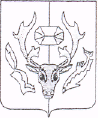       УПРАВЛЕНИЕ ОБРАЗОВАНИЯ АДМИНИСТРАЦИИ   МУНИЦИПАЛЬНОГО ОБРАЗОВАНИЯ ПРИУРАЛЬСКИЙ РАЙОН РЕШЕНИЕСОВЕЩАНИЯ РУКОВОДИТЕЛЕЙ МУНИЦИПАЛЬНЫХ ОБРАЗОВАТЕЛЬНЫХ УЧРЕЖДЕНИЙ15 февраля 2021 года						           №5/202114 час.15 мин. /ВКСХод заседания	ОТКРЫЛИ совещаниеУфимцева Светлана Александровна, начальник Управления образования Администрации муниципального образования Приуральский район.Шлапакова Вера Германовна, заместитель Главы Администрации муниципального образования Приуральский район.	СЛУШАЛИ по первому  вопросу «О выполнении п.3.3.2  решения совещания с руководителями образовательных учреждений от 19.01.2021 протокол №1 по вопросу «О  результатах диагностического тестирования по русскому языку и математике обучающихся 9 классов». 	Лобкову Оксану Юрьевну, заместителя начальника Управления образования.	Руководителей образовательных учреждений МОУ Школа с.Аксарка, МОУ Школа с.Белоярск, МОУ Школа с.Катравож, МОУ Школа с.Харсаим, МОУ Школа п.Харп (о результатах обучения выпускников по индивидуальным образовательным маршрутам за неделю 08.02 – 13.02.2021).РЕШИЛИ:1.1.Информацию принять к сведению.1.2. Руководителям образовательных учреждений предоставить отчет о реализации индивидуальных образовательных маршрутов по русскому языку и математике (по итогам диагностического тестирования в ноябре 2020 г.) обучающихся 9 классов за период с 15 по 27 февраля 2021 года на совещании с руководителями образовательных учреждений (отразить чему учили каждого выпускника, какой результат; применяемые формы, способы, методы, приемы, инструменты и т.д).Срок – 01 марта 2021 г.СЛУШАЛИ по второму  вопросу «Анализ результатов ВПР по основным предметам (математика, русский язык)  обучающихся 5 –х классов Приуральского района 2020 г.»Маковчук Ларису Владимировну, специалиста МКУ «РМЦ Приуральского района»	РЕШИЛИ:2.1. Руководителям образовательных учреждений:2.1.1. Проанализировать результаты ВПР и реестр затруднений на заседании муниципальных методических объединений совместно  учителей начальной школы,  русского языка и математики. Включать в план ШМО работу по подготовке к ВПР и анализ полученных результатов.Срок – до  31 марта 2021 г.  2.1.2. По результатам ВПР сформировать список обучающихся «группы риска» и   организовать работу по составлению индивидуальных образовательных маршрутов на каждого обучающегося, исходя из решаемости ВПР и его возможностей. Срок – с 11 января 2021 г.2.1.3. Обеспечить реализацию индивидуальных образовательных маршрутов на уроках, консультациях и дополнительных занятиях, включая в содержание уроков задания по типу ВПР, вызвавшие наибольшие трудности у обучающихся.Срок – с  11 марта  2021 г.2.1.4. Отслеживать результативность освоения заданий обучающихся в соответствии с индивидуальным маршрутом. Срок – до  01 апреля  2021 г.2.1.5.Направить на согласование комплекс мер образовательного учреждения по повышению качества обучения с 1 по  11 класс.Срок – до 26 февраля 2021 г.СЛУШАЛИ по третьему  вопросу «О предоставлении сведений о доходах, расходах, об имуществе и обязательствах имущественного характера руководителей образовательных учреждений и лиц, замещающих должность «Руководитель образовательной организации» на отчетную дату».Троицкую Ирину Сергеевну, специалиста МКУ «РМЦ Приуральского района»РЕШИЛИ:3. 1.Руководителям образовательных учреждений:3.1.1.Предоставить  в Управление образования сведения о доходах, расходах, об имуществе и обязательствах имущественного характера за отчетный период 2020 года.Срок - до 30 апреля 2021 г.3.1.2. Обеспечить информирование  лиц, исполняющих обязанности руководителя в соответствии с приказом Управления образования Администрации муниципального образования Приуральский район, о необходимости предоставления в Управление сведений о доходах, расходах, об имуществе и обязательствах имущественного характера за отчетный период 2020 года. Срок – 15 февраля 2021 г.3.2. Управлению образования обеспечить прием и проверку сведений о доходах, расходах, об имуществе и обязательствах имущественного характера за отчетный период 2020 года руководителей образовательных учреждений и исполняющих обязанности руководителей.Срок – с 30 апреля 2021 г.СЛУШАЛИ по четвертому вопросу «Об итогах мониторинга обучения за неделю 08-13.02.2021».  	 Лобкову Оксану Юрьевну, заместителя начальника Управления образования.Руководителей образовательных учреждений МОУ Школа с.Белоярск, МОУ Школа с.Катравож, МОУ Школа п.Харп.РЕШИЛИ: 4.Руководителям образовательных учреждений:4.1. Обеспечить выполнение рекомендаций по особенностям организации образовательного процесса во втором полугодии 2020 – 2021 учебного года в условиях профилактики и предотвращения распространения новой коронавирусной инфекции в организациях, реализующих основные и дополнительные общеобразовательные программы.Срок – до 31 мая  2021 г.4.2. Обеспечить условия для обучения с применением дистанционных образовательных технологий на основании Постановления Роспотребнадзора.Срок – по постановлению Роспотребнадзора.4.3. Принять все меры профилактики для недопущения распространения коронавирусной инфекции в образовательном учреждении.Срок – ежедневно.       ЗАКРЫТИЕ совещания.  Уфимцева Светлана Александровна,  начальник Управления образования Администрации муниципального образования Приуральский район.Секретарь                                                                                                О.Ю. Лобкова